¡ALELUYA, ALELUYA!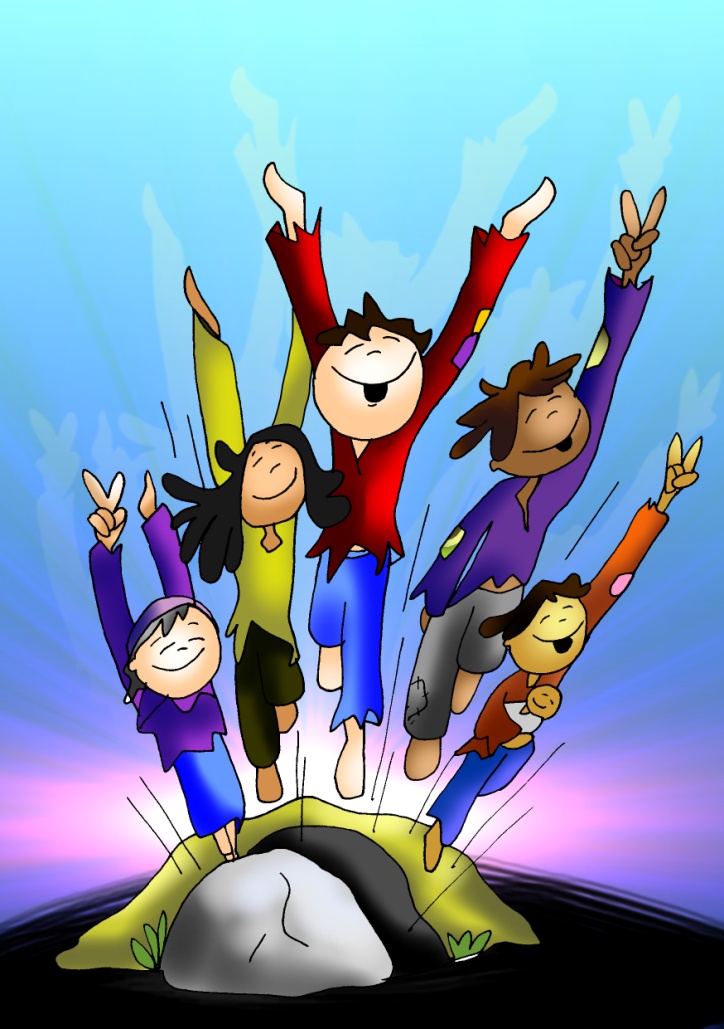 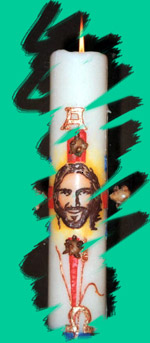 